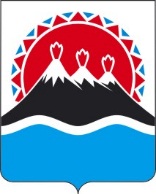 В соответствии с Федеральным законом от 04.05.2011  99-ФЗ                                    «О лицензировании отдельных видов деятельности», Федеральным законом от  21.11.2011 № 323-ФЗ «Об основах охраны здоровья граждан в Российской Федерации», постановлением Правительства Российской Федерации от 31.03.2022 № 547 «Об утверждении Положения о лицензировании фармацевтической деятельности», постановлением губернатора Камчатского края от 19.12.2008 № 414-П «Об утверждении Положения о Министерстве здравоохранения Камчатского края» ПРИКАЗЫВАЮ:     1. Утвердить форму оценочного листа, в соответствии с которым Министерством здравоохранения Камчатского края проводится оценка соответствия соискателя лицензии или лицензиата лицензионным требованиям при осуществлении фармацевтической деятельности  согласно приложения № 1 к приказу.      2. Контроль исполнения приказа возложить на заместителя Министра здравоохранения Камчатского края Мельникова О.С.                                                                                    Приложение № 1 к приказу                                                                                    Министерства здравоохранения                                                                                                             Камчатского края                                                                                                                                                                           от [Дата регистрации] № [Номер документа]                                                                                     Форма   Оценочный лист,в соответствии с которым Министерством здравоохранения Камчатского края проводится оценка соответствия соискателя лицензии или лицензиата лицензионным требованиям при осуществлении фармацевтической деятельности 1. Форма проводимой оценки соответствия соискателя лицензии или лицензиата лицензионным требованиям, регистрационный номер и дата регистрации заявления о предоставлении лицензии (внесение изменений в реестр лицензий):_____________________________________________________________________2. Полное или сокращенное наименование (в случае, если имеется), и организационно-правовая форма юридического лица, адрес его места нахождения: __________________________________________________________3.  Адрес (адреса) и (или) другие данные, позволяющие идентифицировать место (места) осуществления медицинской деятельности: _________________________4. Место (места) проведения оценки соответствия лицензионным требованиям с заполнением оценочного листа: __________________________________________5. Реквизиты решения о проведении оценки соответствия лицензионным требованиям, принятого уполномоченным должностным лицом Росздравнадзора (территориального органа): ______________________________________________6. Должность, фамилия, имя, отчество (при наличии) должностного лица) проводящего оценку соответствия лицензионным требованиям и заполняющего оценочный лист: ______________________________________________________7.  Список контрольных вопросов, ответы на которые должны свидетельствовать о соответствии (несоответствии) соискателя лицензии или лицензиата лицензионным требованиями:МИНИСТЕРСТВО ЗДРАВООХРАНЕНИЯКАМЧАТСКОГО КРАЯПРИКАЗ № [Номер документа]г. Петропавловск-Камчатскийот [Дата регистрации]Об утверждении формы оценочного листа, в соответствии с которым Министерством здравоохранения Камчатского края проводится оценка соответствия соискателя лицензии или лицензиата лицензионным требованиям при осуществлении фармацевтической деятельности  Министр[горизонтальный штамп подписи 1]А.В. Гашков   Л.Э. КапанадзеN п/пСписок контрольных вопросов, отражающих содержание лицензионных требованийдля соискателя лицензии /лицензиатаРеквизиты нормативных правовых актов, с указанием их структурных единиц, которыми установлены лицензионные требованияОтветы на вопросы, содержащиеся в списке контрольных вопросов(да/ нет/неприменимо)Примечание1.Имеются ли сведения, подтверждающие наличие у соискателя лицензии/ лицензиата на праве собственности или на ином законном основании необходимых для осуществления фармацевтической деятельности производственного объекта или объектов (помещений, зданий, сооружений) и оборудования, соответствующих установленным требованиям, права на которые не зарегистрированы в Едином государственном реестре недвижимости (в случае если такие права зарегистрированы в указанном реестре - сведения об этих помещениях) (за исключением медицинских организаций, обособленных подразделений медицинских организаций)?подпункт «б» пункта 8, подпункт «б» пункта 12, подпункт «а» пункта 13 Положения о лицензировании фармацевтической деятельности, утвержденного постановлением Правительства Российской Федерации от 31.03.2022 № 547 (далее – Положение)2.Имеются ли сведения о высшем или среднем фармацевтическом образовании, а также сертификате специалиста или пройденной аккредитации специалиста - для осуществления фармацевтической деятельности в сфере обращения лекарственных средств для медицинского применения (за исключением обособленных подразделений медицинских организаций)?подпункт «е» пункта 8, подпункт «в» пункта 12, подпункт «а» пункта 13 Положения3.Имеются ли сведения о дополнительном профессиональном образовании в части розничной торговли лекарственными препаратами для медицинского применения и о наличии права на осуществление медицинской деятельности - для осуществления фармацевтической деятельности в сфере обращения лекарственных средств для медицинского применения в обособленных подразделениях медицинских организаций?подпункт «ж» пункта 8, подпункт «г» пункта 12 Положения4.Имеется ли у индивидуального предпринимателя для осуществления фармацевтической деятельности в сфере обращения лекарственных средств для медицинского применения - высшего или среднего фармацевтического образования, а также сертификата специалиста или пройденной аккредитации специалиста?подпункт «и» пункта 4, подпункт «н» пункта 6 Положения5.Имеется ли в соответствии с правилами надлежащей аптечной практики лекарственных препаратов для медицинского применения, правилами надлежащей практики хранения и перевозки лекарственных препаратов, правилами надлежащей дистрибьюторской практики в рамках Евразийского экономического союза лицо, ответственное за внедрение и обеспечение системы качества хранения и перевозки лекарственных препаратов и актуализацию стандартных операционных процедур для осуществления фармацевтической деятельности в сфере обращения лекарственных средств для медицинского применения?подпункт «з» пункта 4 Положения6. Имеются ли сведения о наличии выданного в установленном порядке санитарно-эпидемиологического заключения о соответствии помещений требованиям санитарных правил в отношении фармацевтической деятельности в сфере обращения лекарственных средств для медицинского применения (за исключением медицинских организаций, обособленных подразделений медицинских организаций, организаций оптовой торговли лекарственными средствами, получающих лицензию на основании договора (от 12 месяцев) о передаче на аутсорсинг работ (услуг) в части хранения лекарственных средств для медицинского применения)?подпункт «г» пункта 8, подпункт «е» пункта 12, подпункт «а» пункта 13 Положения7.Имеется у медицинской организации - соискателя лицензии/лицензиата лицензия на осуществление медицинской деятельности?подпункт «ж» пункта 4; подпункт «г» пункта 6; подпункт «а» пункта 8; Положения 8.Имеются трудовые договоры с работниками, деятельность которых непосредственно связана с розничной торговлей лекарственными препаратами, их отпуском, хранением и изготовлением?подпункт «к» пункта 4, подпункт «н» пункта 6 ПоложенияУстановлено соответствие/несоответствие соискателя лицензии/лицензиата лицензионным требованиям, установленным постановлением Правительства Российской Федерации от 31.03.2022 № 547 «Об утверждении Положения о лицензировании фармацевтической деятельности» (нужное подчеркнуть).______________________________________(должностное лицо, проводившее оценку соответствия и заполнившего оценочный лист)(подпись)Дата заполнения оценочного листа«__» _____________ 20__ г.